TA			CUISSE DROITEKA			CUISSE GAUCHEPOUM		POITRINECLIC		SNAP / DOIGTPAF			TAPER DANS LES MAINSCUISSES		TAPER SUR LES DEUX CUISSESPA			TAPER DANS L’INTERIEUR DE LA MAINEXERCICES A FAIRE DROITASSIS OU DROITA 2,4,6,8 OU EN DOUBLE RONDE DEPLACEMENTLE JAZZ ET LA JAVACANONMAWOUANE  mawouané pou lélé kinéwoua kipoula mawouané				             MEDLEY PERCU4 /4CUISSESPAFCLIC DCLIC GPAFCUISSE CLIC DCLIC G3/4TACLIC GCLIC DKACLIC DCLIC G5/4TAKACLAPCLIC DCLIC G6/8CUISSESPOUMP MAINPAFPOUMCUISSES     EXTCUISSES7/4TAKAPAFPOUMPOUMCLIC DCLIC G9/4TAKAPAFPOUMPOUMTAKACLIC DCLIC GTAKACLIC DCLIC G*BIS*POUMPOUMPAFPIED DPIED GPAFPOUMPOUM*BIS*TAKAFESSE DFESSE GPIED DPIED GPIED DPAFPIED DPAFPIED DPAFPAFPIED GPAF    PAFPIED DCLIC DCLIC GPIED GPOUMPOUM    G         POUMCLIC DCLIC G    D        POUMCLIC GCLIC DSalutHelloBonjour à mon voisinTASAKALUPAFHE  PAFLOBONJOUR       A    MONOUVRE PIED D   VOIFERME PIED G   SIN4 PAS A DROITE  Sur le 4Tapez surGENOUX       Gavec main       DPOUM______pend CLIC _______ dantPAF______les4 PAS A GAUCHESur le 4Tapez surGENOUX       Davec main       G6/8CUISSESquandPOUMle jazzP MAINestPAFquandPOUMLe jazzCUISSES     EXT      estCUISSES      la4/4CUISSESPAFCLIC DCLIC GPAFPourunTAFairejolie KAUnjolieTACaKAnon*BIS*POUM DJe maPAFDres     àPOUM G mon PAFvoisinEPAULE    Ddu voisinje luiEPAULE    Gdu voisintapPOUMsurPOUMsonPAFépaulePAFmaPOUMwouaPOUMnéPAFpouPOUMléPOUMléTAkiKAnéTAwouaKAkiPOUMpouPOUMlaPAFma________POUMWoua________POUMné________PAF         X2VENTRE    *4*POUMPOUMCLAPPOUMPOUMCLAPCUISSESPAFTAKAPAFKATAPAFTAKAPAFPAFPAFCUISSECUISSESCUISSESPOUM PAPOUMPACLICPAFTAKAPOUMCLICPAFPOUMCLIC PAFPOUM  *4* STOPPOUMCLICPAFPOUMCLICPAF* 4 FOIS*POUMTAKATAKATAKATAKATAKAPOUMTAKAPOUM1-2-3-4-5CLICPAFCLIC*5 FOIS*PAFPAFCLICPAFPAFCLICPAFPAFPOUMTAKAPOUMPOUMCLICTAKAPOUM*BIS*TAKAPOUMPOUMCLIC*3 FOIS*TAKAPOUM2EM TOURNESans arrêt !! 1 ER TOURNE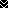 